SACRED HEART CHURCH120 Carawatha Street VillawoodTelephone:  (02) 9644-4026      Email:  office@ihmsefton.org.auAdministrator:	Fr Greg McGregorAssistant Priest:	Fr Thomas AlukkaSUNDAY MASS:		Sunday: 9:00amWEEKDAY MASSES:	Wednesday and Friday – 8:00amCONFESSIONS:		On RequestSunday, 27 May 2018: The Most Holy Trinity - Year BENTRANCE ANTIPHON:	Blest be God the Father, and the Only Begotten Son of God, and also the Holy Spirit, for he has shown us his merciful love.RESPONSORIAL PSALM:	Happy the people the Lord has chosen to be his own.GOSPEL ACCLAMATION:	Alleluia, alleluia! Glory to the Father, the Son, and the Holy Spirit: to God who is, who was, and who is to come.  Alleluia!COMMUNION ANTIPHON:	Since you are children of God, God has sent into your hearts the Spirit of his Son, the Spirit who cries out: Abba, Father.WEEKDAY MASSES:28th May - Monday	Week 8 of Ordinary Time. No Mass29th May - Tuesday	Week 8 of Ordinary Time. No Mass 30th May - Wednesday	Week 8 of Ordinary Time. Mass 8:00am31st May - Thursday	The Visitation of the Blessed Virgin Mary. No Mass1st June - Friday	St Justin, martyr. Mass 8:00am2nd June - Saturday	Week 8 of Ordinary Time. No Mass 3rd June - Sunday	The Most Holy Body and Blood of Christ (Corpus Christi); Mass 8:00amPlease note due to a family emergency Fr Thomas will be away for two weeks therefore there will be limited masses at Sacred Heart Villawood for the next two weeks (please see above), however all Parishioners are most welcome to attend Mass at Immaculate Heart of Mary Kerrinea Road, Sefton. Mass times:  Monday to Saturday 9:15am, Saturday Vigil 5:30pm, Sunday 8:00am, 10:00am, 5:30pm.Total of both collections last Sunday:	   $402.30PLEASE PRAY FOR….Please keep in your prayers Varghese Alukka, Fr Thomas’ dad, who is seriously ill. May God keep him pain free and comfortable at this time. SACRED HEART FEAST DAYFriday 8th June is the Feast Day of the Sacred Heart.  Mass will be celebrated with the children and teachers of Sacred Heart Catholic Primary School at 9:15am.  All Parishioners are most welcome to attend. Please note there will be no 8:00am mass on this day.SACRAMENTAL DATES FOR 2018Celebration of Reconciliation will be held on Saturday 18th August at 10:30amSacrament of First Holy Communion will be held on Sunday 21st October at 10:30amPlease attend at the office of Sacred Heart Catholic Primary School to enrol for either of these sacraments.DR DAN WHITEDr Dan White, Executive Director of Sydney Catholic Schools, has announced his intention to retire from the role as of Easter 2019.  After ten years of loyal and dedicated service, Dr White intends to focus his time and energy on other pursuits that allow him flexibility and more time with family. He has given tireless leadership to the Archdiocese of Sydney and the broader Catholic education community across Australia. We wish Dr White well.CATHOLIC WEEKLY  -  PULPIT POINTS 27TH MAY 2018• Singing for the Pope• Students pose tough questions for Archbishop Fisher• Thousands turn out for Schoenstatt’s 50th• Mary honoured across Australia• Movie review: Deadpool 2• Super Catholic mum: Lisa HendeyWALK WITH CHRIST – SUNDAY 3 JUNE 2018All are invited to participate in this year’s Walk With Christ Eucharistic Procession on the Feast of Corpus Christi, Sunday 3 June 2018. Participants will gather at the corner of Pitt St and Martin Place in the CBD at 2:30pm. The procession will follow the Blessed Sacrament through the Sydney CBD, finishing at the St Mary’s Cathedral Forecourt with Adoration and Benediction.  If you are unable to join us for the Procession, you are more than welcome to join us for Adoration and Benediction from approximately 3:30pm in the St Mary’s Cathedral Forecourt.  The event will conclude at approximately 4:30pm.The procession will help mark the 200th anniversary of a little known, but most heroic and faith-filled time in the history of the Australian Church.  In 1818, the Government forcibly removed the only Catholic priest in Australia, Fr Jeremiah O’Flynn, from Sydney.  Fr O’Flynn’s last pastoral act was to leave the Blessed Sacrament reserved in a faithful Catholic’s home so that the colonists and prisoners could come to adore Christ present there.  For two years, the Blessed Sacrament, in this lay Sydney home, was the source and centre of worship and consolation for the priestless Catholics of the Australian colony.CARDINAL FROM MYANMAR AT ST MARY’S CATHEDRALCardinal Charles Maung Bo, S.D.B., Archbishop of Yangon, Mynamar will be celebrating Mass at St Mary’s Cathedral on Sunday 10th June 2018 at 10:30am. The Cardinal is an official guest of Catholic Mission who will be holding their annual mission appeal over the weekend of 9th and 10th June. Please join us in warmly welcoming Cardinal Bo to St Mary’s Cathedral as we look forward to hearing more about the ‘education revolution’ in Mynamar. For more information, Freecall: 1800 257 296, catholicmission.org.au/MyanmarCATHOLICCARE SYDNEYPlease make your tax deductible donation by 30 June to help disadvantaged young families and ensure babies are born into a safe and secure home.  Donate now at catholiccare.org or call CatholicCare on         13 18 19.THE CATHOLIC ARCHDIOCESE OF SYDNEY SAFEGUARDING OFFICEIf you or a person close to you has been abused by someone working or ministering within the Archdiocese of Sydney we invite you to contact us. We will listen to you respectfully, offer support and discuss the options you have available to you. Please contact the Safeguarding and Ministerial Integrity Office on        ph 02 9390 5812.Be a volunteer OUT THERE

Communities in Myanmar, PNG, Samoa, Timor Leste, Kiribati and Kenya seek volunteers to mentor locals and build capacity. Palms volunteers don’t do quick fixes, but immerse themselves in overseas communities for long-term skill exchange.
If you have teaching, medical, business, admin or trade skills, share them with our global family!  

Come to a Palms Info Session in Parramatta or the City: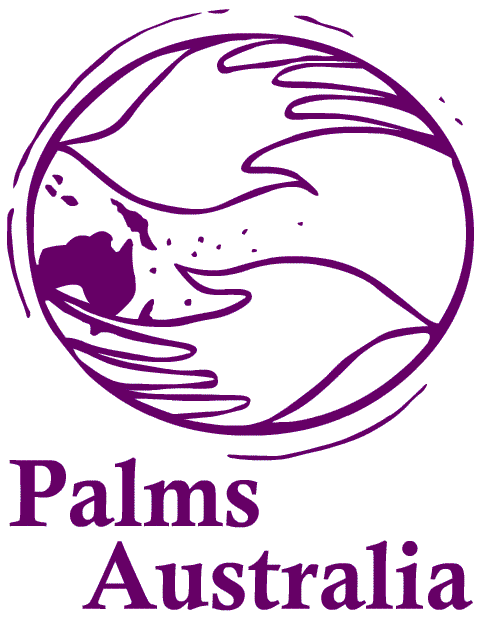 Go to  www.palms.org.au/volunteer or Contact Palms on 02 9560 5333Saturday 26 May 9am 
St Patrick’s Cathedral Hall
1 Marist Place, PARRAMATTA
(car entry via Victoria Road)Thursday 31 May 5:45pm
St Peter Julian’s Church
432 Sussex Street, Haymarket
SYDNEY